________________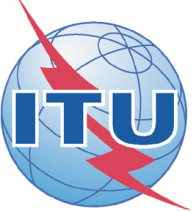 ITU Regional Forum 2012; followed byRCC WTSA-12 Regional Preparatory Meeting; and RCC WCIT-12 Regional Preparatory Meeting
(Tashkent, Uzbekistan, 2-6 April 2012) ITU Regional Forum 2012; followed byRCC WTSA-12 Regional Preparatory Meeting; and RCC WCIT-12 Regional Preparatory Meeting
(Tashkent, Uzbekistan, 2-6 April 2012) ITU Regional Forum 2012; followed byRCC WTSA-12 Regional Preparatory Meeting; and RCC WCIT-12 Regional Preparatory Meeting
(Tashkent, Uzbekistan, 2-6 April 2012) 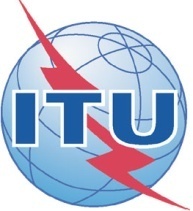 Please return to:Please return to:Fellowships ServiceITU/BDTGeneva (Switzerland)E-mail : bdtfellowships@itu.int Tel: +41 22 730  5227Fax: +41 22 730 5778 E-mail : bdtfellowships@itu.int Tel: +41 22 730  5227Fax: +41 22 730 5778 Request for a fellowship to be submitted before 2 March 2012Request for a fellowship to be submitted before 2 March 2012Request for a fellowship to be submitted before 2 March 2012Request for a fellowship to be submitted before 2 March 2012Request for a fellowship to be submitted before 2 March 2012Participation of women is encouragedParticipation of women is encouragedParticipation of women is encouragedParticipation of women is encouragedParticipation of women is encouragedRegistration Confirmation I.D. No:  		(Note:  It is imperative for fellowship holders to pre-register via the on-line registration form at: http://www.itu.int/en/ITU-T/wtsa-12/prepmeet/Pages/rcc.aspx  )Country:  	Name of the Administration or Organization:  	Mr. / Ms.:  		(family name)	(given name)Title:  	Address:  	Tel:  	  Fax:  	E-Mail:  	PASSPORT INFORMATION:Date of birth:  	  Nationality:  	Passport Number:  	  Date of issue:  	In (place):  	  Valid until (date): 	Registration Confirmation I.D. No:  		(Note:  It is imperative for fellowship holders to pre-register via the on-line registration form at: http://www.itu.int/en/ITU-T/wtsa-12/prepmeet/Pages/rcc.aspx  )Country:  	Name of the Administration or Organization:  	Mr. / Ms.:  		(family name)	(given name)Title:  	Address:  	Tel:  	  Fax:  	E-Mail:  	PASSPORT INFORMATION:Date of birth:  	  Nationality:  	Passport Number:  	  Date of issue:  	In (place):  	  Valid until (date): 	Registration Confirmation I.D. No:  		(Note:  It is imperative for fellowship holders to pre-register via the on-line registration form at: http://www.itu.int/en/ITU-T/wtsa-12/prepmeet/Pages/rcc.aspx  )Country:  	Name of the Administration or Organization:  	Mr. / Ms.:  		(family name)	(given name)Title:  	Address:  	Tel:  	  Fax:  	E-Mail:  	PASSPORT INFORMATION:Date of birth:  	  Nationality:  	Passport Number:  	  Date of issue:  	In (place):  	  Valid until (date): 	Registration Confirmation I.D. No:  		(Note:  It is imperative for fellowship holders to pre-register via the on-line registration form at: http://www.itu.int/en/ITU-T/wtsa-12/prepmeet/Pages/rcc.aspx  )Country:  	Name of the Administration or Organization:  	Mr. / Ms.:  		(family name)	(given name)Title:  	Address:  	Tel:  	  Fax:  	E-Mail:  	PASSPORT INFORMATION:Date of birth:  	  Nationality:  	Passport Number:  	  Date of issue:  	In (place):  	  Valid until (date): 	Registration Confirmation I.D. No:  		(Note:  It is imperative for fellowship holders to pre-register via the on-line registration form at: http://www.itu.int/en/ITU-T/wtsa-12/prepmeet/Pages/rcc.aspx  )Country:  	Name of the Administration or Organization:  	Mr. / Ms.:  		(family name)	(given name)Title:  	Address:  	Tel:  	  Fax:  	E-Mail:  	PASSPORT INFORMATION:Date of birth:  	  Nationality:  	Passport Number:  	  Date of issue:  	In (place):  	  Valid until (date): 	CONDITIONS One full  or two partial fellowship(s) per eligible country in the RCC countries only. A round trip airticket in economy class from country of origin to venue by the most direct and economical itineraryA daily subsistence allowance to cover accommodation, meals and misc. expensesIt is imperative that fellows be present for the entire duration of their fellowship.CONDITIONS One full  or two partial fellowship(s) per eligible country in the RCC countries only. A round trip airticket in economy class from country of origin to venue by the most direct and economical itineraryA daily subsistence allowance to cover accommodation, meals and misc. expensesIt is imperative that fellows be present for the entire duration of their fellowship.CONDITIONS One full  or two partial fellowship(s) per eligible country in the RCC countries only. A round trip airticket in economy class from country of origin to venue by the most direct and economical itineraryA daily subsistence allowance to cover accommodation, meals and misc. expensesIt is imperative that fellows be present for the entire duration of their fellowship.CONDITIONS One full  or two partial fellowship(s) per eligible country in the RCC countries only. A round trip airticket in economy class from country of origin to venue by the most direct and economical itineraryA daily subsistence allowance to cover accommodation, meals and misc. expensesIt is imperative that fellows be present for the entire duration of their fellowship.CONDITIONS One full  or two partial fellowship(s) per eligible country in the RCC countries only. A round trip airticket in economy class from country of origin to venue by the most direct and economical itineraryA daily subsistence allowance to cover accommodation, meals and misc. expensesIt is imperative that fellows be present for the entire duration of their fellowship.Signature of fellowship candidate: 	.  Date:  	Signature of fellowship candidate: 	.  Date:  	Signature of fellowship candidate: 	.  Date:  	Signature of fellowship candidate: 	.  Date:  	Signature of fellowship candidate: 	.  Date:  	TO VALIDATE FELLOWSHIP REQUEST, NAME AND SIGNATURE OF CERTIFYING OFFICIAL DESIGNATING PARTICIPANT MUST BE COMPLETED BELOW WITH OFFICIAL STAMP.Signature:  	  Date:  	TO VALIDATE FELLOWSHIP REQUEST, NAME AND SIGNATURE OF CERTIFYING OFFICIAL DESIGNATING PARTICIPANT MUST BE COMPLETED BELOW WITH OFFICIAL STAMP.Signature:  	  Date:  	TO VALIDATE FELLOWSHIP REQUEST, NAME AND SIGNATURE OF CERTIFYING OFFICIAL DESIGNATING PARTICIPANT MUST BE COMPLETED BELOW WITH OFFICIAL STAMP.Signature:  	  Date:  	TO VALIDATE FELLOWSHIP REQUEST, NAME AND SIGNATURE OF CERTIFYING OFFICIAL DESIGNATING PARTICIPANT MUST BE COMPLETED BELOW WITH OFFICIAL STAMP.Signature:  	  Date:  	TO VALIDATE FELLOWSHIP REQUEST, NAME AND SIGNATURE OF CERTIFYING OFFICIAL DESIGNATING PARTICIPANT MUST BE COMPLETED BELOW WITH OFFICIAL STAMP.Signature:  	  Date:  	